Antalya İl genelinde 2019/ 2020 eğitim ve öğretim yılındaki ilk EKO OKUL  toplantısı  Sınav Koleji’nde gerçekleşti. Koordinatör öğretmenlerimiz oradaydı.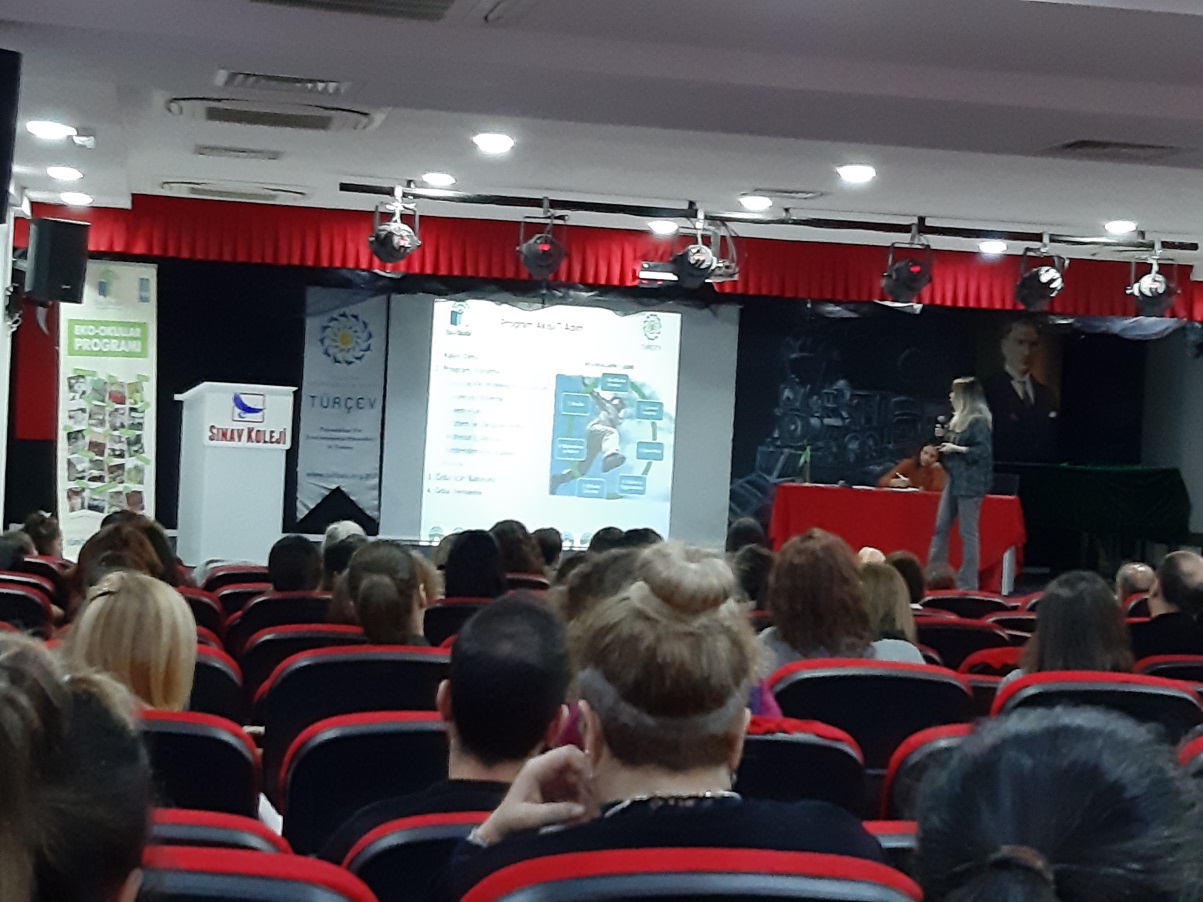 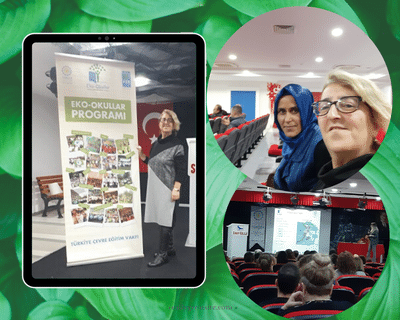 